СУМСЬКА МІСЬКА РАДАVІІ СКЛИКАННЯ LV СЕСІЯРІШЕННЯ	Розглянувши електронну петицію Мі Андрія Анатолійовича «Звернутися до обласної влади з вимогою відновити Сумський аеропорт для сполучення з одним із європейських аеропортів», розміщену на веб-порталі «Єдина система місцевих петицій» http://e-dem.in.ua /sumy/Petition/View/1545, відповідно до статті 231 Закону України «Про звернення громадян», пункту 4.3 розділу 4 Положення про порядок подання електронних петицій та їх розгляду органами місцевого самоврядування міста Суми, затвердженого рішенням Сумської міської ради від 25 жовтня 2017 року № 2692-МР, керуючись статтею 25 Закону України «Про місцеве самоврядування в Україні», Сумська міська радаВИРІШИЛА:1. Підтримати електронну петицію Мі Андрія Анатолійовича «Звернутися до обласної влади з вимогою відновити Сумський аеропорт для сполучення з одним із європейських аеропортів», розміщену на веб-порталі «Єдина система місцевих петицій» http://e-dem.in.ua /sumy/Petition/View/1545.2. Сумському міському голові звернутися до Сумської обласної ради щодо відновлення роботи Сумського аеропорту для сполучення з одним із європейських аеропортів.3. Повідомити Мі Андрія Анатолійовича про прийняте рішення.	4. Організацію виконання цього рішення покласти на першого заступника міського голови Войтенка В.В.Сумський міський голова                                                               О.М. ЛисенкоВиконавець: Клименко Ю.М.____________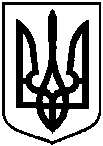 від 27 березня 2019 року № 4872-МРм. СумиПро розгляд електронної петиції                        Мі Андрія Анатолійовича             «Звернутися до обласної влади з вимогою відновити Cумський аеропорт для сполучення з одним із європейських аеропортів»